走进联合国际组织人才培养实地实训项目EUROPEAN CENTER FOR PEACE AND DEVELOPMENT · UNIVERSITY FOR PEACE EST.BY UNITED NATIONSJoyous        Education项目背景Project BackgroundJoyous嘉信卓越国际教育嘉 信卓越国际教育，作为联合国全球契约组织成员企业，  会同联合国和平大学欧洲和平与发展中心共同研发“走进联合国” 系列实地实训项目，旨在通过本项目增加对联合国的深入了解，加   快推动落实联合国2030年可持续发展议程，构建全球发展命运   共同体，推动向国际组织输送人才培养计划，提升中国国际话语权和国际影响力，为实现碳达峰、碳中和战略目标制定了立足时代特征的国际组织人才培养实地实训项目，从而让更多的中国青年才俊走进联合国。嘉信卓越国际教育Joyous EducationJoyous Education项目宗旨Project Purpose积极参与构建人类命运共同体的实践活动用实际行动向世界展现新时代中国青年的风采Joyous            Education项目系列                                                         00一步一世界走进联合国 ·传播中国声音世界思想碰撞 | 国际社交沙龙 | 欧洲文化探索Joyous Education项目系列走进联合国 ·传播中国声音“ 走进联合国——国际组织人才培养实地实训项目”将带领学员亲 赴联合国日内瓦总部、联合国教科文组织总部、意大利联合国世界文化 遗产威尼斯水城、欧洲著名大学等进行现场观摩、访学、实训。邀请联合 国经验丰富的外交官和高级国际官员，讲授联合国的历史、组织架构、文 化内涵、运行模式等，指导学员进行模拟训练、讨论学习、互动交流，从而 提升学员的专业知识与职业技能，开阔国际化视野， 让学员站在世界的 角度去思考世界未来的走向 。通过课程学习，将会了解如何申请联合国大学生实习、联合国工作和联合国资助等项目。Joyous             Education主题系列一世界思想碰撞走进联合国 ·探索联合国主题系列一走进联合国教科文组织联合国教育、科学及文化组织，简称“联合国教科文组织”,成立于1945年11月16日，总部设于法国巴黎，现有195个成员国。联合国教科文组织致力于推动各国在教育、科学和文化领域开展国际合作，以此共筑和平。8 列 】 引 强 L]CULTURE 】A                      了Joyous           Education主题系列一                                                      01走进联合国教科文组织通过文明交流、平等教育、普及科学，消除隔阂，播撒和平理念的种子，是联合国教科文组织成立的初衷。本项目将以“以文化促交流、以教育促平等、以科学共发展”为宗旨，邀请联合国科教文组织官员亲临现场，与学员共同举行“文化中国——非遗传播在行动”主题活动。Joyous Education主题系列一                                                        01“文化中国”非遗传播在行动中国共有43个项目列入联合国教科文组织非物质文化遗产名录(名册),居世界第一。活动以“文化中国——非遗传播在行动”为主题，首先先邀请联合国官员讲授联合国教科文组织的发展历史及教科文组织在开展“申遗”中的各大事迹，然后将由学生代表以讲述“中国特色非遗”为题做现场演讲，向世界传播中国传统文化。Joyous             Education主题系列一“文化中国”非遗传播在行动文化中国中国传统制茶技艺参观【文化艺术展厅】将带领学生参观联合国文化艺术展厅。联 合国教科文组织作为一个国际组织，通过展示各国文化艺术，以此来促进交流，促进人类思想进步。Joyous               Education主题系列一亲临联合国欧洲总部联合 国欧洲总部，又称万国宫，位于瑞士日内瓦，是日内瓦的著名建筑，东北郊日内瓦湖畔，与巍峨的阿尔卑斯山遥遥相望。周围绿树环抱，环境幽美。万国宫又名国联大厦，是联合国的前身“国际联盟”的总部所在地，现为联合国驻日内瓦办事处，又称联合国欧洲总部。Joyous Education主题系列一                                                            D1联合国官员现场授课邀请联合国经验丰富的外交官和高级国际官员，讲授联合国的历 史、职能活动及主要机构，文化内涵、组织运行模式等，组织学员进行模 拟训练、讨论学习、互动交流，从而提升学生的专业知识与职业技能，树立国际化视野。▼与联合国官员合影            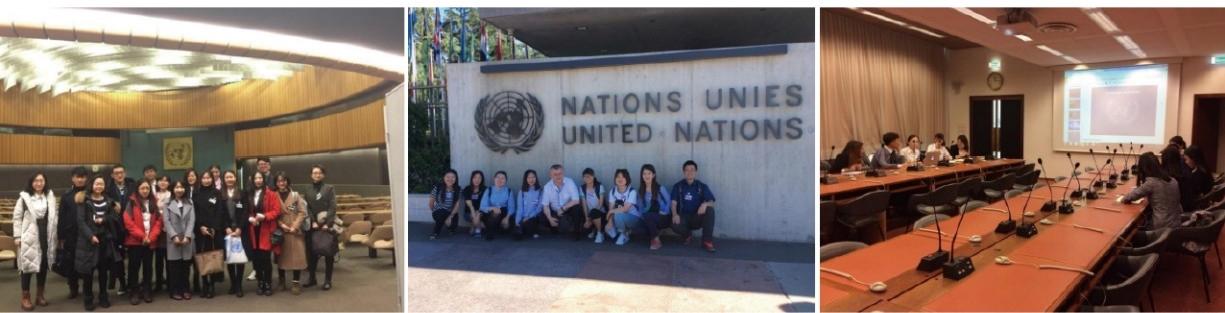 往期学员合影▲往期学员模拟训练Thinking       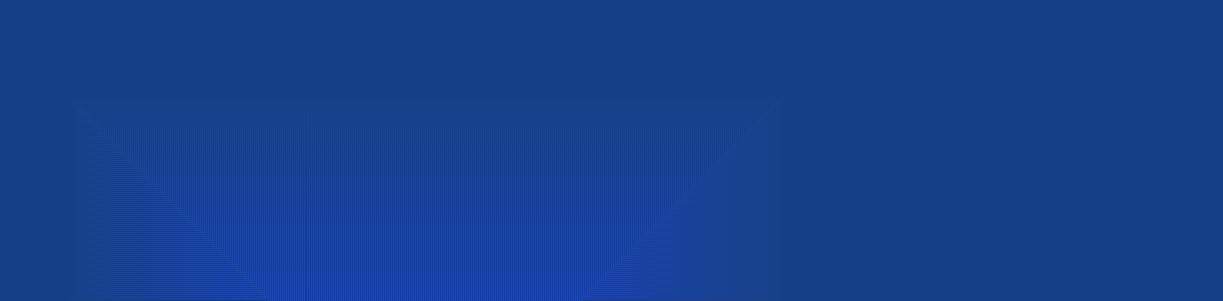 Joyous           Education主题系列一                                                 01联合国青年外交官【青年外交官】模拟峰会以 “可持续发展”为专题，与联合国官员互动交流、讨论学习。旁听【联合国会议】有机会直面国际组织官员&各国外交官嘉宾，倾听联合国历史，参与联合国实习生培养计划。JoyousEducation瑞士日内瓦◀ 红十字国际委员会总部红十字国际委员会成立于1863 年，总部设在瑞士日内瓦。在全球 80多个国家共有大约1.3万名 员工；宗旨是为战争和武装暴力的受害者提供人道保护和援助。欧洲核子研究委员会 ▶欧洲核子研究组织 (CERN),  成立于1954年9月29日，是世界上最大型的粒子物理学实验室。这里的科学和创新之球象征着CERN  在科学、粒子物理学和前沿科技以及日常生活应用方面的努力和贡献。◀ 国际货币基金组织国际货币基金组织，成立于1945 年。其与世界银行同时成立、并列为世界两大金融机构。Joyous Education主题系列一                                                        01获得联合国官方认证证书学生可获得联合国和平大学欧洲和平与发展中心发布的官方结业证书，同时有机会获得联合国官员推荐信。▲ 结业证书(样例)               ▲优秀学员推荐信(样例)Joyous Education主题系列二                                                     02国际社交沙龙传播中国声音展示中国风采主题系列二                                                        02中法青年跨国文化交流会将 带领学员走进巴黎高等商学院的校园，邀请来自该校的优秀大学生代表共同举行【中法青年跨国文化交流会】。通过交流会，不仅能加强中法青年对彼此文化的了解，更能通过中国学生的讲述，向世界传播中国传统文化，展示中国优秀青年的风采。Joyous           Education主题系列二                                                   02未来商界菁英草坪沙龙参访世界贸易组织 (WTO)探访世界贸易组织大楼，让更多的学生了解 WTO  历史沿革、组织机构、主要职能、文化传统，有机会和 WTO  相关人员交流学习。未来商界菁英草坪沙龙与  WTO  相关人员共同举行 草坪沙龙，以自由交流形式，充分 进行文化交流，开拓眼界、才思、沟 通力、自信力，畅谈国际贸易商业模型。Joyous Education主题系列二                                                          02与联合国官员共进午餐在轻松愉快的氛围中，与联合国官员交流，了解官员们的日常生活。Joyous           Education主题系列三                                                       03欧洲文化探索世界名城文化洗礼主题系列三                                                      03世界名都历史文化浸染法国巴黎流淌的是时尚与艺术的血液，这里充满了吸引全世界无数艺术家的，发挥潜能的浓厚艺术氛围。游览埃菲尔铁塔、凯旋门、巴黎圣母院领略卢浮宫、凡尔赛宫的壮观 ▼Joyous Education主题系列三欧洲文化视野开拓探索世界著名国际金融中心日内瓦，感受国际会议之都的文化底蕴。日 内 瓦 湖             ▲ 圣皮埃尔大教堂历 史 古 城 区           ▲ 巧克力工坊Joyous Education感受世界文化遗产的震撼奇观畅游联合国科教文组织“世界人类文化遗产”威尼斯，探索百年欧洲艺术。威尼斯百年玻璃制造艺术△ 圣马可广场彩色岛Joyous                Education主题系列三                                                          03奢华浪漫的欧洲文化洗礼领略历史底蕴体会浪漫米兰。米兰大教堂广场       米兰斯福尔扎城堡奥特莱斯“塞拉瓦莱”Joyous Education项目行程每期行程略有调整，最终以当期招生简章为准本项目亮点Global    VisionEUROPEAN CENTER FOR PEACE AND DEVELOPMENT · UNIVERSITY FOR PEACE EST.BY UNITED NATIONSJoyous Education走进联合国际组织人才培养实地实训项目EUROPEAN CENTER FOR PEACE AND DEVELOPMENT · UNIVERSITY FOR PEACE EST.BY UNITED NATIONSJoyous        Education天数行程内  容Day 1北京-巴黎搭乘航班前往联合国教科文组织总部所在城市法国巴黎，抵达 后于酒店休息Day 2巴黎上午：联合国科教文组织上课，参加“文化中国-非遗传播 在行动”活动下午：与联合国官员共进午餐后，游览埃菲尔铁塔、凯旋门、 巴黎圣母院Day 2巴黎上午：联合国科教文组织上课，参加“文化中国-非遗传播 在行动”活动下午：与联合国官员共进午餐后，游览埃菲尔铁塔、凯旋门、 巴黎圣母院Day 3巴黎上午：探访巴黎高等商学院，参加中法青年跨国文化交流会下午：游览法国著名世界遗产卢浮宫、凡尔赛宫Day 4巴黎- 日内瓦上午：搭乘欧洲城际列车(TGV)前往日内瓦， 一路观赏沿途 风 景下午：参观红十字国际委员会、日内瓦大学，游览圣皮埃尔 大教堂、漫步古城区Day 5日内瓦上午：联合国欧洲总部上课下午：参访国际货币基金组织和世界银行、参访巧克力工坊Day 6日内瓦上午：联合国欧洲总部上课下午：与联合国官员共进午餐后，参观欧洲核子研究委员会， 游览日内瓦湖畔Day 7日内瓦-米兰上午：参访世界贸易组织(WTO),参加“未来商界菁英草 坪沙龙”下午：驱车前往意大利米兰，到达后游览米兰主城区Day 8米兰上午：参观意大利最大的奥特莱斯“塞拉瓦莱”下午：考察“塞拉瓦莱”内各大零售企业Day 8米兰上午：参观意大利最大的奥特莱斯“塞拉瓦莱”下午：考察“塞拉瓦莱”内各大零售企业Day 9米兰-威尼斯上午：游览米兰市中心的大教堂广场、斯福尔扎城堡下午：驱车前往威尼斯，领略世界著名历史文化名城Day 10威尼斯上午：游览联合国教科文组织“世界人类文化遗产”威尼斯 水城“Murano玻璃岛”下午：游览威尼斯水城“Burano彩色岛”,感受联合国教科 文组织“世界人类文化遗产”带来的震撼奇景晚宴：品尝意大利特色美食，参加“领略世界文化遗产”分 享 会Day 11威尼斯-米兰机场上午：参观意大利传统的玻璃制造工艺，游览圣马可广场下午：举行结业典礼，驱车前往米兰机场Day 12米兰-北京抵达北京，项目结束国际视野亲临联合国组织，聆听联合国官员现场授课国际舞台联合国教科文组织内公开演讲，传播中国传统 文化，提高自身公众演讲能力国际社交与联合国官员密切交流，增强国际社交能力官方证书获得联合国和平大学欧洲和平与发展中心颁发 的官方结业证书学业前景推荐本项目学生就读联合国和平大学欧洲和平 与发展中心硕士课程就业前景推荐本项目优秀的学生申请联合国国际组织实 习，未来有机会在联合国任职软实力提升提高演讲能力和团队合作能力，开阔国际眼界， 站在世界的角度思考未来